جناب آقای/ خانم دکتر عضو محترم هیات علمی گروه                  دانشکده  باسلام؛      احتراماً، بازگشت به مصوبه گروه، جنابعالی بهعنوان داور رساله/ پایان نامه آقای/خانم              دانشجوی دکتری/ کارشناسی ارشد                  با عنوان "                                                              "  انتخاب شدهاید. لذا ضمن استدعای قبول زحمت، بدین وسیله یک نسخه از رساله/ پایاننامه مذکور به انضمام فرم اظهار نظر داوری جهت ملاحظه تقدیم میگردد. بدیهی است پس از دریافت نقطه نظرات جنابعالی در رابطه با قابل دفاع بودن رساله/پایان نامه، با همانگی های بعدی تاریخ دقیق برگزاری جلسه دفاع متعاقباً اعلام خواهد شد.                                                                                                                                   با آروزی سربلندی                                                                                                                                دکتر                                                                                                                                 مدیر گروهفرم اظهار نظر کلینام ونام خانوادگی دانشجو:رشته و گرایش:عنوان رساله/پایان نامه :نظرات داور ارجمند درباره بخش های مختلف رساله/پایان نامه : اظهار نظر کلی:1- رساله/پایان نامه مذکور قابل دفاع می باشد		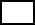 2-با اصلاحات اساسی زیر قابل دفاع می باشد 1-2-3-4-الف: نیاز به ارسال مجدد به اینجانب است          	ب: نیاز به ارسال مجدد به اینجانب نیست           3- رساله/پایان نامه مذکور قابل دفاع نمی باشد      دلایل رد:      1-       2-       3-       4-      نام ونام خانوادگی و امضاء داور محترم: 